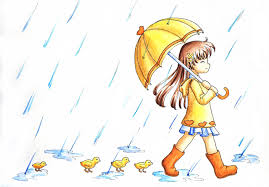 Daily Breakfast Choices:Warm BagelWhole Grain Chocolate Chip Banana BarWhole Grain Chocolate MuffinCinnamon Toast CerealCocoa Puffs CerealGF Cheerios or GF MuffinBreakfast includes entrée, apple juice, 1% white milk, fruit cup or whole fruit      Please inform kitchen staff of any allergies before placing orders.                                                                                                                                                                                                                                                                            Lunch Menu on BackIf you have questions or comments please email the Manager of Dining Service at ksylvia@ssec.orgMondayTuesdayWednesdayThursdayFridayMaple Blast PancakesSyrupSausage Egg and Cheese BagelStrawberry Peach SmoothieBunny GrahamsCinnamon and Brown Sugar BagelHomemade Chocolate Chip MuffinMondayTuesdayWednesdayThursdayFriday12Main EntreeChicken Nuggets  French FriesSteamed CarrotsTony’s PizzaCheese or PepperoniCucumber WheelsSaladGarden Salad with Grilled Chicken and Ranch w/Dinner RollGarden Salad with Grilled Chicken and Ranch w/Dinner RollDeli SandwichEgg Salad SandwichEgg Salad Sandwich556789Main EntreeChicken Alfredo with Egg noodlesGreen PeasDinner RollChicken Alfredo with Egg noodlesGreen PeasDinner RollMeatball SubTater TotsTossed SaladCheese QuesadillaCilantro Lime RiceSteamed Corn Breakfast For Lunch French Toast SticksTurkey Sausage LinksHash BrownWarm Cinnamon ApplesCheese or Bacon French Bread PizzaBaby CarrotsSalad Caesar Salad with Popcorn ChickenDinner RollCaesar Salad with Popcorn ChickenDinner RollCaesar Salad with Popcorn ChickenDinner RollCaesar Salad with Popcorn ChickenDinner RollCaesar Salad with Popcorn ChickenDinner RollCaesar Salad with Popcorn ChickenDinner RollDeli SandwichHam and Cheese on a Bulky RollHam and Cheese on a Bulky RollHam and Cheese on a Bulky RollHam and Cheese on a Bulky RollHam and Cheese on a Bulky RollHam and Cheese on a Bulky Roll121213141516Main EntreeSpaghetti with Marinara SauceBreadstick3-Bean SaladSpaghetti with Marinara SauceBreadstick3-Bean SaladTaco Tuesday soft tacos, seasoned ground beef, lettuce, shredded cheese, corn, salsa, and sour creamHot DogsBaked BeansCorn on the CobCole SlawOrange Chicken Fried Rice Mixed VegetablesFortune CookieTony’s Cheese or Buffalo Chicken PizzaCaesar SaladSalad Chef Salad w/WrapChef Salad w/WrapChef Salad w/WrapChef Salad w/WrapChef Salad w/WrapChef Salad w/WrapDeli SandwichBuffalo Chicken WrapBuffalo Chicken WrapBuffalo Chicken WrapBuffalo Chicken WrapBuffalo Chicken WrapBuffalo Chicken Wrap191920212223Main EntreeSaladDeli Sandwich26262728                 2930Main EntreeMacaroni and CheeseBroccoliDinner RollMacaroni and CheeseBroccoliDinner RollTurkey and American Cheese SandwichBaked ChipsBaby Carrots w/RanchMozzarella Cheese SticksChicken MeatballsGarlic RollCelery with Ranch DressingChicken Patty Sandwich Tater TotsGreen BeansCheese or Pepperoni French Bread PizzaTomato and Cucumber SaladSaladTossed Salad with Cheddar CheeseDinner RollTossed Salad with Cheddar CheeseDinner RollTossed Salad with Cheddar CheeseDinner RollTossed Salad with Cheddar CheeseDinner RollTossed Salad with Cheddar CheeseDinner RollTossed Salad with Cheddar CheeseDinner RollDeli SandwichCrispy Fish SandwichCrispy Fish SandwichCrispy Fish SandwichCrispy Fish SandwichCrispy Fish SandwichCrispy Fish Sandwich